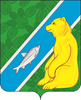 								                                       ПРОЕКТ		                      О внесении изменений в постановление Администрации городского поселения АндраОт 08.12.2015 № 220 «Об утверждении порядка Размещения нестационарных торговых объектов на территории городского поселения Андра»  В соответствии с Федеральными  законами от 06.10.2003 № 131-ФЗ «Об общих принципах организации местного самоуправления в Российской Федерации», от 28.12.2009  № 381-ФЗ  «Об основах  государственного регулирования торговой деятельности в Российской Федерации», Законом Ханты-Мансийского автономного округа – Югры  от 11.05.2010 № 85-оз «О государственном регулировании торговой деятельности в Ханты-Мансийском автономном округе – Югре», уставом городского поселения Андра, в целях обеспечения жителей городского поселения услугами розничной торговли, упорядочения размещения нестационарных торговых объектов на территории городского поселения Андра:Подпункт 3.1. пункта 3 постановления Администрации городского поселения Андра от 08.12.2015 № 220 «Об утверждении порядка Размещения нестационарных торговых объектов на территории городского поселения Андра» изложить в следующей редакции:«3.1. Индивидуальные предприниматели, юридические лица, заинтересованные в размещении нестационарных торговых объектов на территории городского поселения Андра (далее - заявители), подают заявление на имя главы городского поселения Андра по форме, установленной приложением № 1 к настоящему Порядку, в Комиссию по рассмотрению заявлений о размещении нестационарных торговых объектов на территории городского поселения Андра (далее – Комиссия) с приложением копий следующих документов:- учредительных документов (для юридических лиц);- паспорта (для индивидуальных предпринимателей);- представления документов и информации, в том числе подтверждающих внесение заявителем платы за предоставление государственных и муниципальных услуг, которые находятся в распоряжении органов, предоставляющих государственные услуги, органов, предоставляющих муниципальные услуги, иных государственных органов, органов местного самоуправления либо подведомственных государственным органам или органам местного самоуправления организаций, участвующих в предоставлении предусмотренных частью 1 статьи 1 Федерального закона от 27.07.2010 № 210-ФЗ «Об организации предоставления государственных и муниципальных услуг», в соответствии с нормативными правовыми актами Российской Федерации, нормативными правовыми актами субъектов Российской Федерации, муниципальными правовыми актами, за исключением документов, включенных в определенный частью 6 статьи 7 Федерального закона от 27.07.2010 № 210-ФЗ «Об организации предоставления государственных и муниципальных услуг» перечень документов. Заявитель вправе представить указанные документы и информацию в органы, предоставляющие государственные услуги, и органы, предоставляющие муниципальные услуги, по собственной инициативе.В случае непредставления субъектом предпринимательства выписок из ЕГРЮЛ и ЕГРИП, указанные документы запрашивает секретарь Комиссии.   Обнародовать настоящее постановление посредством размещения в информационно-телекоммуникационной сети Интернет на официальном сайте администрации муниципального образования городское поселения Андра по адресу: www.andra-mo.ru.Настоящее постановление вступает в силу после его официального обнародования.Контроль за выполнением постановления возложить на заместителя главы городского поселения Андра Л.Л. Вовк.Глава городского поселения Андра			                      О.В. Гончарук АДМИНИСТРАЦИЯ                ГОРОДСКОГО ПОСЕЛЕНИЯ   АНДРА                       Октябрьского районаХанты- Мансийского автономного округа – ЮгрыПОСТАНОВЛЕНИЕАДМИНИСТРАЦИЯ                ГОРОДСКОГО ПОСЕЛЕНИЯ   АНДРА                       Октябрьского районаХанты- Мансийского автономного округа – ЮгрыПОСТАНОВЛЕНИЕАДМИНИСТРАЦИЯ                ГОРОДСКОГО ПОСЕЛЕНИЯ   АНДРА                       Октябрьского районаХанты- Мансийского автономного округа – ЮгрыПОСТАНОВЛЕНИЕАДМИНИСТРАЦИЯ                ГОРОДСКОГО ПОСЕЛЕНИЯ   АНДРА                       Октябрьского районаХанты- Мансийского автономного округа – ЮгрыПОСТАНОВЛЕНИЕАДМИНИСТРАЦИЯ                ГОРОДСКОГО ПОСЕЛЕНИЯ   АНДРА                       Октябрьского районаХанты- Мансийского автономного округа – ЮгрыПОСТАНОВЛЕНИЕАДМИНИСТРАЦИЯ                ГОРОДСКОГО ПОСЕЛЕНИЯ   АНДРА                       Октябрьского районаХанты- Мансийского автономного округа – ЮгрыПОСТАНОВЛЕНИЕАДМИНИСТРАЦИЯ                ГОРОДСКОГО ПОСЕЛЕНИЯ   АНДРА                       Октябрьского районаХанты- Мансийского автономного округа – ЮгрыПОСТАНОВЛЕНИЕАДМИНИСТРАЦИЯ                ГОРОДСКОГО ПОСЕЛЕНИЯ   АНДРА                       Октябрьского районаХанты- Мансийского автономного округа – ЮгрыПОСТАНОВЛЕНИЕАДМИНИСТРАЦИЯ                ГОРОДСКОГО ПОСЕЛЕНИЯ   АНДРА                       Октябрьского районаХанты- Мансийского автономного округа – ЮгрыПОСТАНОВЛЕНИЕАДМИНИСТРАЦИЯ                ГОРОДСКОГО ПОСЕЛЕНИЯ   АНДРА                       Октябрьского районаХанты- Мансийского автономного округа – ЮгрыПОСТАНОВЛЕНИЕ«»2016г.№пгт. Андрапгт. Андрапгт. Андрапгт. Андрапгт. Андрапгт. Андрапгт. Андрапгт. Андрапгт. Андрапгт. Андра